Exploring Rotations of 3-D ObjectsExploring Rotations of 3-D ObjectsExploring Rotations of 3-D ObjectsExploring Rotations of 3-D ObjectsIdentifies different views of 
3-D objects Match the views to the object.
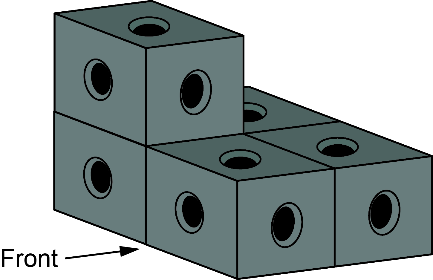 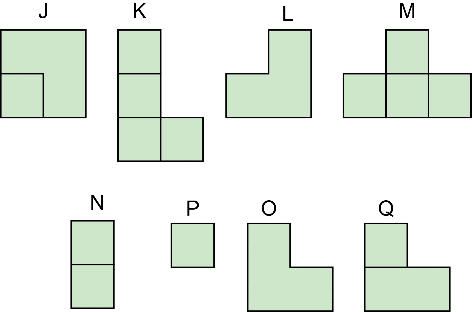 Front view: O, right side: Q, 
left side: L, top view: JPredicts top, front, and side views of a rotated 3-D objectPredict the views after a horizontalrotation of 270° clockwise.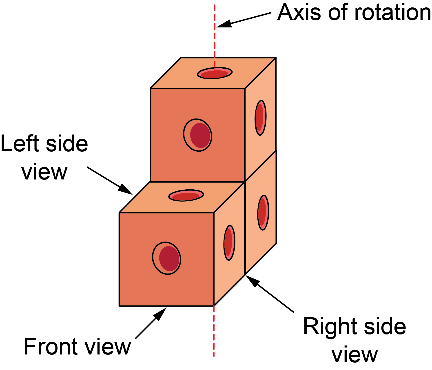 A rotation of 270° clockwise is three 90° turns clockwise. So, the front becomes the right side, the left side becomes the front, the back becomes the left side, and the top rotates by 270° clockwise.Draws top, front, and side views of 
a rotated 3-D objectDraw the views after a horizontalrotation of 270° clockwise.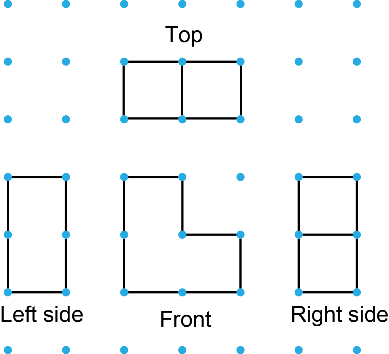 Applies knowledge of different viewsDescribe a different rotation that will have the same views as a horizontal rotation of 270° clockwise.
 A rotation of 270° clockwise is the same as a rotation of 90° counterclockwise.Observations/DocumentationObservations/DocumentationObservations/DocumentationObservations/Documentation